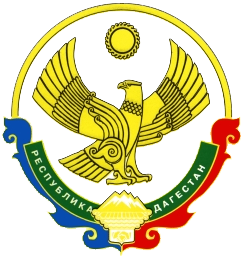 АДМИНИСТРАЦИЯМУНИЦИПАЛЬНОГО РАЙОНА «ЦУНТИНСКИЙ РАЙОН»РЕСПУБЛИКИ ДАГЕСТАН__________________________________________________________________ПОСТАНОВЛЕНИЕ31.05.2019 г.			 № 88                                      с. ЦунтаОб утверждении Паспорта экономического и социального развития муниципального района «Цунтинский район» Республики Дагестан за 2018 год Обсудив доклад заместителя начальника отдела экономики, земельным, имущественным и налоговым отношениям администрации муниципального района «Цунтинский район» Республики Дагестан Магомедова М.А. по основным показателям Паспорта экономического и социального развития муниципального района «Цунтинский район» Республики Дагестан за 2018 год, администрация муниципального района «Цунтинский район» Республики Дагестан п о с т а н о в л я е т:Утвердить Паспорт экономического и социального развития муниципального района «Цунтинский район» Республики Дагестан за 2018 год.Отделу экономики, земельным, имущественным и налоговым отношениям администрации муниципального района «Цунтинский район» Республики Дагестан, в соответствии с утвержденным графиком представить на согласование Паспорт экономического и социального развития муниципального района «Цунтинский район» Республики Дагестан за 2018 год в Министерство экономики и территориального развития Республики Дагестан. МКУ «СМИ и ИТО» МР «Цунтинский район» разместить Паспорт экономического и социального развития муниципального района «Цунтинский район» Республики Дагестан за 2018 год на официальном сайте администрации муниципального района «Цунтинский район» Республики Дагестан. Контроль за исполнением настоящего постановления возложить на заместителя главы администрации муниципального района «Цунтинский район» Республики Дагестан Шамилова М.Х.И. о. главы МР                                                                        М.Г. Магдиев